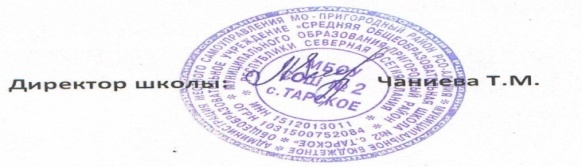 Расписание уроков 9 класса на время дистанционного обученияпонедельник                  №11 класспонедельник                  1Алгебрапонедельник                  2Химияпонедельник                  3Биологияпонедельник                  4Родной язык   вторник1Русский язык   вторник2Геометрия   вторник3Русская литература   вторник4Информатика          среда1Химия          среда2История          среда3Алгебра          среда4Русский язык          среда5Английский языкчетверг1Историячетверг2Русский языкчетверг3Русская литературачетверг4Английский языкчетверг5География  пятница1Алгебра  пятница2Русский язык  пятница3Русская литература  пятница4Общество  пятница5Английский язык